Guía de Aprendizaje Matemática  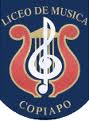 Continúa las series3 2 1 0 -1 -2 -3 -4 -54 8 12 16 20 24 28 32 36 405 3 1 -1 -3 -5 -7 -9 -11 -136 9 12 15 18 21 24 27 30 337 6 5 4 3 2 1 0Escribe como se leen estos números.Escribe estos números.Coloca y realiza las siguientes operaciones:Lee con atención y coloca el número que corresponda:Marca con una cruz la cifra que no representa el número de decenas y unidades indicado en cada fila: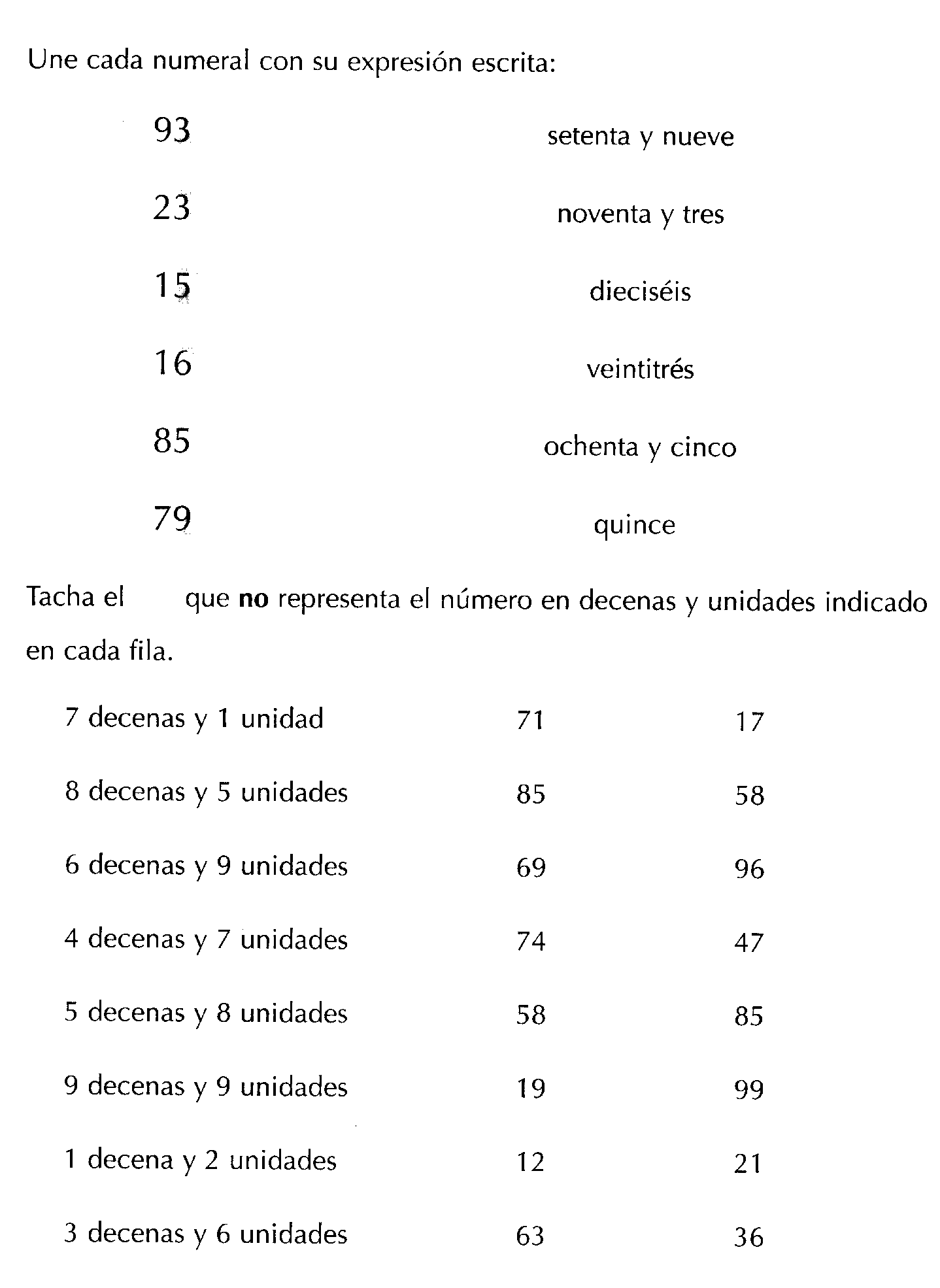 A ver cuántos grupos de números que sumen 16 puedes hacer.Puedes juntar cada vez 1 ó 2 ó 3 de esos números, observa que los que tienen el signo + se pueden sumar y los que tienen el signo – se pueden restar. Ejemplo:Nombre: __________________________________Curso: 3º____Profesor: Eduardo Meléndez SaavedraFecha:__________________Descuenta de 2 en 2 a partir del 58Descuenta de 2 en 2 a partir del 58Descuenta de 2 en 2 a partir del 58Descuenta de 2 en 2 a partir del 58Descuenta de 2 en 2 a partir del 58Descuenta de 2 en 2 a partir del 58Descuenta de 2 en 2 a partir del 58Descuenta de 2 en 2 a partir del 58Descuenta de 2 en 2 a partir del 58Descuenta de 2 en 2 a partir del 58Descuenta de 10 en 10 a partir del 27Descuenta de 10 en 10 a partir del 27Descuenta de 10 en 10 a partir del 27Descuenta de 10 en 10 a partir del 27Descuenta de 10 en 10 a partir del 27Descuenta de 10 en 10 a partir del 27Descuenta de 10 en 10 a partir del 27Descuenta de 10 en 10 a partir del 27Descuenta de 10 en 10 a partir del 27Descuenta de 10 en 10 a partir del 27Cuenta de 3 en 3 a partir del 48Cuenta de 3 en 3 a partir del 48Cuenta de 3 en 3 a partir del 48Cuenta de 3 en 3 a partir del 48Cuenta de 3 en 3 a partir del 48Cuenta de 3 en 3 a partir del 48Cuenta de 3 en 3 a partir del 48Cuenta de 3 en 3 a partir del 48Cuenta de 3 en 3 a partir del 48Cuenta de 3 en 3 a partir del 48Cuenta de 5 en 5 a partir del 38Cuenta de 5 en 5 a partir del 38Cuenta de 5 en 5 a partir del 38Cuenta de 5 en 5 a partir del 38Cuenta de 5 en 5 a partir del 38Cuenta de 5 en 5 a partir del 38Cuenta de 5 en 5 a partir del 38Cuenta de 5 en 5 a partir del 38Cuenta de 5 en 5 a partir del 38Cuenta de 5 en 5 a partir del 38Descuenta de 2 en 2 a partir del 45Descuenta de 2 en 2 a partir del 45Descuenta de 2 en 2 a partir del 45Descuenta de 2 en 2 a partir del 45Descuenta de 2 en 2 a partir del 45Descuenta de 2 en 2 a partir del 45Descuenta de 2 en 2 a partir del 45Descuenta de 2 en 2 a partir del 45Descuenta de 2 en 2 a partir del 45Descuenta de 2 en 2 a partir del 45Cuenta de 4 en 4 a partir del 10Cuenta de 4 en 4 a partir del 10Cuenta de 4 en 4 a partir del 10Cuenta de 4 en 4 a partir del 10Cuenta de 4 en 4 a partir del 10Cuenta de 4 en 4 a partir del 10Cuenta de 4 en 4 a partir del 10Cuenta de 4 en 4 a partir del 10Cuenta de 4 en 4 a partir del 10Cuenta de 4 en 4 a partir del 10Cuenta de 10 en 10 a partir del 58Cuenta de 10 en 10 a partir del 58Cuenta de 10 en 10 a partir del 58Cuenta de 10 en 10 a partir del 58Cuenta de 10 en 10 a partir del 58Cuenta de 10 en 10 a partir del 58Cuenta de 10 en 10 a partir del 58Cuenta de 10 en 10 a partir del 58Cuenta de 10 en 10 a partir del 58Cuenta de 10 en 10 a partir del 58Descuenta de 20 en 20 a partir del 70Descuenta de 20 en 20 a partir del 70Descuenta de 20 en 20 a partir del 70Descuenta de 20 en 20 a partir del 70Descuenta de 20 en 20 a partir del 70Descuenta de 20 en 20 a partir del 70Descuenta de 20 en 20 a partir del 70Descuenta de 20 en 20 a partir del 70Descuenta de 20 en 20 a partir del 70Descuenta de 20 en 20 a partir del 70Cuenta de 5 en 5 a partir del 55Cuenta de 5 en 5 a partir del 55Cuenta de 5 en 5 a partir del 55Cuenta de 5 en 5 a partir del 55Cuenta de 5 en 5 a partir del 55Cuenta de 5 en 5 a partir del 55Cuenta de 5 en 5 a partir del 55Cuenta de 5 en 5 a partir del 55Cuenta de 5 en 5 a partir del 55Cuenta de 5 en 5 a partir del 55Cuenta de 10 en 10 a partir del 32Cuenta de 10 en 10 a partir del 32Cuenta de 10 en 10 a partir del 32Cuenta de 10 en 10 a partir del 32Cuenta de 10 en 10 a partir del 32Cuenta de 10 en 10 a partir del 32Cuenta de 10 en 10 a partir del 32Cuenta de 10 en 10 a partir del 32Cuenta de 10 en 10 a partir del 32Cuenta de 10 en 10 a partir del 32280130109560765Ciento cuarenta y tres________Trescientos diez________Doscientos veinticinco________Cincuenta y ocho________232 + 13 + 20 =336 + 25 + 4 =69 +83 =56 - 22 =83 – 56 =91 – 27 =Tengo 6 centenas, 8 unidades y  2 decenas.   Tengo 5 unidades, 3 centenas y 9 decenasTengo 7 decenas, 1 centena y 0 unidadesTengo 6 decenas, 5 unidades y 0 centenas- 5+ 4+ 20+ 23- 4+ 5+ 24- 7- 6- 2+ 7+ 8+ 10+6+ 12+ 9+ 19+ 22- 1- 5+ 24– 1– 7=16